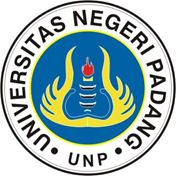 UNIVERSITAS NEGERI PADANGFACULTY OF ENGINEERINGELECTRONICS DEPARTMENTINFORMATICS EDUCATION STUDY PROGRAMUNIVERSITAS NEGERI PADANGFACULTY OF ENGINEERINGELECTRONICS DEPARTMENTINFORMATICS EDUCATION STUDY PROGRAMUNIVERSITAS NEGERI PADANGFACULTY OF ENGINEERINGELECTRONICS DEPARTMENTINFORMATICS EDUCATION STUDY PROGRAMUNIVERSITAS NEGERI PADANGFACULTY OF ENGINEERINGELECTRONICS DEPARTMENTINFORMATICS EDUCATION STUDY PROGRAMUNIVERSITAS NEGERI PADANGFACULTY OF ENGINEERINGELECTRONICS DEPARTMENTINFORMATICS EDUCATION STUDY PROGRAMUNIVERSITAS NEGERI PADANGFACULTY OF ENGINEERINGELECTRONICS DEPARTMENTINFORMATICS EDUCATION STUDY PROGRAMUNIVERSITAS NEGERI PADANGFACULTY OF ENGINEERINGELECTRONICS DEPARTMENTINFORMATICS EDUCATION STUDY PROGRAMUNIVERSITAS NEGERI PADANGFACULTY OF ENGINEERINGELECTRONICS DEPARTMENTINFORMATICS EDUCATION STUDY PROGRAMUNIVERSITAS NEGERI PADANGFACULTY OF ENGINEERINGELECTRONICS DEPARTMENTINFORMATICS EDUCATION STUDY PROGRAMUNIVERSITAS NEGERI PADANGFACULTY OF ENGINEERINGELECTRONICS DEPARTMENTINFORMATICS EDUCATION STUDY PROGRAMUNIVERSITAS NEGERI PADANGFACULTY OF ENGINEERINGELECTRONICS DEPARTMENTINFORMATICS EDUCATION STUDY PROGRAMDocument CodeDocument CodeDocument CodeSEMESTER LEARNING PLAN (SLP)SEMESTER LEARNING PLAN (SLP)SEMESTER LEARNING PLAN (SLP)SEMESTER LEARNING PLAN (SLP)SEMESTER LEARNING PLAN (SLP)SEMESTER LEARNING PLAN (SLP)SEMESTER LEARNING PLAN (SLP)SEMESTER LEARNING PLAN (SLP)SEMESTER LEARNING PLAN (SLP)SEMESTER LEARNING PLAN (SLP)SEMESTER LEARNING PLAN (SLP)SEMESTER LEARNING PLAN (SLP)SEMESTER LEARNING PLAN (SLP)SEMESTER LEARNING PLAN (SLP)SEMESTER LEARNING PLAN (SLP)SEMESTER LEARNING PLAN (SLP)COURSESCOURSESCOURSESCOURSESCOURSESCOURSESCODECODECourse GroupCourse GroupCredit PointsCredit PointsSEMESTERSEMESTERDate Of CreationDate Of CreationPraktikum Algoritma Pemrograman(Practicum of Algorithm and Programming)Praktikum Algoritma Pemrograman(Practicum of Algorithm and Programming)Praktikum Algoritma Pemrograman(Practicum of Algorithm and Programming)Praktikum Algoritma Pemrograman(Practicum of Algorithm and Programming)Praktikum Algoritma Pemrograman(Practicum of Algorithm and Programming)Praktikum Algoritma Pemrograman(Practicum of Algorithm and Programming)TIK.61.1306TIK.61.1306Study Program Compulsory CoursesStudy Program Compulsory Courses2 credits (practicum)2 credits (practicum)II30 July 201730 July 2017AUTHORIZATIONAUTHORIZATIONAUTHORIZATIONAUTHORIZATIONAUTHORIZATIONAUTHORIZATIONLecturerLecturerLecturerLecturerCourse CoordinatorCourse CoordinatorCoordinator of Study ProgramCoordinator of Study ProgramCoordinator of Study ProgramCoordinator of Study ProgramAUTHORIZATIONAUTHORIZATIONAUTHORIZATIONAUTHORIZATIONAUTHORIZATIONAUTHORIZATIONAhmaddul Hadi, S.Pd., M.Kom.NIP. 197612092005011003Ahmaddul Hadi, S.Pd., M.Kom.NIP. 197612092005011003Ahmaddul Hadi, S.Pd., M.Kom.NIP. 197612092005011003Ahmaddul Hadi, S.Pd., M.Kom.NIP. 197612092005011003Learning Outcomes (LO)Learning Outcomes (LO)Learning Outcomes (LO)PLO PLO PLO Learning Outcomes (LO)Learning Outcomes (LO)Learning Outcomes (LO)PLO-S1Have faith in God Almighty and able to show a religious attitude.Have faith in God Almighty and able to show a religious attitude.Have faith in God Almighty and able to show a religious attitude.Have faith in God Almighty and able to show a religious attitude.Have faith in God Almighty and able to show a religious attitude.Have faith in God Almighty and able to show a religious attitude.Have faith in God Almighty and able to show a religious attitude.Have faith in God Almighty and able to show a religious attitude.Have faith in God Almighty and able to show a religious attitude.Have faith in God Almighty and able to show a religious attitude.Have faith in God Almighty and able to show a religious attitude.Have faith in God Almighty and able to show a religious attitude.Learning Outcomes (LO)Learning Outcomes (LO)Learning Outcomes (LO)PLO-S9 Demonstrate an attitude of responsibility for work in their field of expertise independentlyDemonstrate an attitude of responsibility for work in their field of expertise independentlyDemonstrate an attitude of responsibility for work in their field of expertise independentlyDemonstrate an attitude of responsibility for work in their field of expertise independentlyDemonstrate an attitude of responsibility for work in their field of expertise independentlyDemonstrate an attitude of responsibility for work in their field of expertise independentlyDemonstrate an attitude of responsibility for work in their field of expertise independentlyDemonstrate an attitude of responsibility for work in their field of expertise independentlyDemonstrate an attitude of responsibility for work in their field of expertise independentlyDemonstrate an attitude of responsibility for work in their field of expertise independentlyDemonstrate an attitude of responsibility for work in their field of expertise independentlyDemonstrate an attitude of responsibility for work in their field of expertise independentlyLearning Outcomes (LO)Learning Outcomes (LO)Learning Outcomes (LO)PLO-P5Mastering basic science concepts in the field of Informatics EngineeringMastering basic science concepts in the field of Informatics EngineeringMastering basic science concepts in the field of Informatics EngineeringMastering basic science concepts in the field of Informatics EngineeringMastering basic science concepts in the field of Informatics EngineeringMastering basic science concepts in the field of Informatics EngineeringMastering basic science concepts in the field of Informatics EngineeringMastering basic science concepts in the field of Informatics EngineeringMastering basic science concepts in the field of Informatics EngineeringMastering basic science concepts in the field of Informatics EngineeringMastering basic science concepts in the field of Informatics EngineeringMastering basic science concepts in the field of Informatics EngineeringLearning Outcomes (LO)Learning Outcomes (LO)Learning Outcomes (LO)PLO-KU5Able to make correct decisions in the context of problem solving through algorithms and programmingAble to make correct decisions in the context of problem solving through algorithms and programmingAble to make correct decisions in the context of problem solving through algorithms and programmingAble to make correct decisions in the context of problem solving through algorithms and programmingAble to make correct decisions in the context of problem solving through algorithms and programmingAble to make correct decisions in the context of problem solving through algorithms and programmingAble to make correct decisions in the context of problem solving through algorithms and programmingAble to make correct decisions in the context of problem solving through algorithms and programmingAble to make correct decisions in the context of problem solving through algorithms and programmingAble to make correct decisions in the context of problem solving through algorithms and programmingAble to make correct decisions in the context of problem solving through algorithms and programmingAble to make correct decisions in the context of problem solving through algorithms and programmingLearning Outcomes (LO)Learning Outcomes (LO)Learning Outcomes (LO)PLO-KK5 The ability to apply basic science, especially regarding basic programming in the field of Informatics EngineeringThe ability to apply basic science, especially regarding basic programming in the field of Informatics EngineeringThe ability to apply basic science, especially regarding basic programming in the field of Informatics EngineeringThe ability to apply basic science, especially regarding basic programming in the field of Informatics EngineeringThe ability to apply basic science, especially regarding basic programming in the field of Informatics EngineeringThe ability to apply basic science, especially regarding basic programming in the field of Informatics EngineeringThe ability to apply basic science, especially regarding basic programming in the field of Informatics EngineeringThe ability to apply basic science, especially regarding basic programming in the field of Informatics EngineeringThe ability to apply basic science, especially regarding basic programming in the field of Informatics EngineeringThe ability to apply basic science, especially regarding basic programming in the field of Informatics EngineeringThe ability to apply basic science, especially regarding basic programming in the field of Informatics EngineeringThe ability to apply basic science, especially regarding basic programming in the field of Informatics EngineeringLearning Outcomes (LO)Learning Outcomes (LO)Learning Outcomes (LO)COCOCOCOLearning Outcomes (LO)Learning Outcomes (LO)Learning Outcomes (LO)CO-1Mastering the abstraction of the execution of a program on a computer systemMastering the abstraction of the execution of a program on a computer systemMastering the abstraction of the execution of a program on a computer systemMastering the abstraction of the execution of a program on a computer systemMastering the abstraction of the execution of a program on a computer systemMastering the abstraction of the execution of a program on a computer systemMastering the abstraction of the execution of a program on a computer systemMastering the abstraction of the execution of a program on a computer systemMastering the abstraction of the execution of a program on a computer systemMastering the abstraction of the execution of a program on a computer systemMastering the abstraction of the execution of a program on a computer systemMastering the abstraction of the execution of a program on a computer systemLearning Outcomes (LO)Learning Outcomes (LO)Learning Outcomes (LO)CO-2Students can understand, describe, and implement algorithmic concepts and basic programming using the C language to solve a particular problem or case using an IDE.Students can understand, describe, and implement algorithmic concepts and basic programming using the C language to solve a particular problem or case using an IDE.Students can understand, describe, and implement algorithmic concepts and basic programming using the C language to solve a particular problem or case using an IDE.Students can understand, describe, and implement algorithmic concepts and basic programming using the C language to solve a particular problem or case using an IDE.Students can understand, describe, and implement algorithmic concepts and basic programming using the C language to solve a particular problem or case using an IDE.Students can understand, describe, and implement algorithmic concepts and basic programming using the C language to solve a particular problem or case using an IDE.Students can understand, describe, and implement algorithmic concepts and basic programming using the C language to solve a particular problem or case using an IDE.Students can understand, describe, and implement algorithmic concepts and basic programming using the C language to solve a particular problem or case using an IDE.Students can understand, describe, and implement algorithmic concepts and basic programming using the C language to solve a particular problem or case using an IDE.Students can understand, describe, and implement algorithmic concepts and basic programming using the C language to solve a particular problem or case using an IDE.Students can understand, describe, and implement algorithmic concepts and basic programming using the C language to solve a particular problem or case using an IDE.Students can understand, describe, and implement algorithmic concepts and basic programming using the C language to solve a particular problem or case using an IDE.Course DescriptionCourse DescriptionCourse DescriptionThis course studies and implements the concepts of algorithms and basic programming using the C language. The course material consists of introduction to algorithms, C programming, and the use of IDE, making flowcharts, pseudocode, C Basic Syntax, Data Types, Variables, Constants, Keywords, C Input & Output, Type Casting, C Operators & Comments, C Decision Making, C Loops, C Arrays & Strings, C Functions, C Structures & Typedef (ADT), Array of Structures, & Nested Structures, C Pointers, C Unions, C Files Handling in programming to solve a particular problem.This course studies and implements the concepts of algorithms and basic programming using the C language. The course material consists of introduction to algorithms, C programming, and the use of IDE, making flowcharts, pseudocode, C Basic Syntax, Data Types, Variables, Constants, Keywords, C Input & Output, Type Casting, C Operators & Comments, C Decision Making, C Loops, C Arrays & Strings, C Functions, C Structures & Typedef (ADT), Array of Structures, & Nested Structures, C Pointers, C Unions, C Files Handling in programming to solve a particular problem.This course studies and implements the concepts of algorithms and basic programming using the C language. The course material consists of introduction to algorithms, C programming, and the use of IDE, making flowcharts, pseudocode, C Basic Syntax, Data Types, Variables, Constants, Keywords, C Input & Output, Type Casting, C Operators & Comments, C Decision Making, C Loops, C Arrays & Strings, C Functions, C Structures & Typedef (ADT), Array of Structures, & Nested Structures, C Pointers, C Unions, C Files Handling in programming to solve a particular problem.This course studies and implements the concepts of algorithms and basic programming using the C language. The course material consists of introduction to algorithms, C programming, and the use of IDE, making flowcharts, pseudocode, C Basic Syntax, Data Types, Variables, Constants, Keywords, C Input & Output, Type Casting, C Operators & Comments, C Decision Making, C Loops, C Arrays & Strings, C Functions, C Structures & Typedef (ADT), Array of Structures, & Nested Structures, C Pointers, C Unions, C Files Handling in programming to solve a particular problem.This course studies and implements the concepts of algorithms and basic programming using the C language. The course material consists of introduction to algorithms, C programming, and the use of IDE, making flowcharts, pseudocode, C Basic Syntax, Data Types, Variables, Constants, Keywords, C Input & Output, Type Casting, C Operators & Comments, C Decision Making, C Loops, C Arrays & Strings, C Functions, C Structures & Typedef (ADT), Array of Structures, & Nested Structures, C Pointers, C Unions, C Files Handling in programming to solve a particular problem.This course studies and implements the concepts of algorithms and basic programming using the C language. The course material consists of introduction to algorithms, C programming, and the use of IDE, making flowcharts, pseudocode, C Basic Syntax, Data Types, Variables, Constants, Keywords, C Input & Output, Type Casting, C Operators & Comments, C Decision Making, C Loops, C Arrays & Strings, C Functions, C Structures & Typedef (ADT), Array of Structures, & Nested Structures, C Pointers, C Unions, C Files Handling in programming to solve a particular problem.This course studies and implements the concepts of algorithms and basic programming using the C language. The course material consists of introduction to algorithms, C programming, and the use of IDE, making flowcharts, pseudocode, C Basic Syntax, Data Types, Variables, Constants, Keywords, C Input & Output, Type Casting, C Operators & Comments, C Decision Making, C Loops, C Arrays & Strings, C Functions, C Structures & Typedef (ADT), Array of Structures, & Nested Structures, C Pointers, C Unions, C Files Handling in programming to solve a particular problem.This course studies and implements the concepts of algorithms and basic programming using the C language. The course material consists of introduction to algorithms, C programming, and the use of IDE, making flowcharts, pseudocode, C Basic Syntax, Data Types, Variables, Constants, Keywords, C Input & Output, Type Casting, C Operators & Comments, C Decision Making, C Loops, C Arrays & Strings, C Functions, C Structures & Typedef (ADT), Array of Structures, & Nested Structures, C Pointers, C Unions, C Files Handling in programming to solve a particular problem.This course studies and implements the concepts of algorithms and basic programming using the C language. The course material consists of introduction to algorithms, C programming, and the use of IDE, making flowcharts, pseudocode, C Basic Syntax, Data Types, Variables, Constants, Keywords, C Input & Output, Type Casting, C Operators & Comments, C Decision Making, C Loops, C Arrays & Strings, C Functions, C Structures & Typedef (ADT), Array of Structures, & Nested Structures, C Pointers, C Unions, C Files Handling in programming to solve a particular problem.This course studies and implements the concepts of algorithms and basic programming using the C language. The course material consists of introduction to algorithms, C programming, and the use of IDE, making flowcharts, pseudocode, C Basic Syntax, Data Types, Variables, Constants, Keywords, C Input & Output, Type Casting, C Operators & Comments, C Decision Making, C Loops, C Arrays & Strings, C Functions, C Structures & Typedef (ADT), Array of Structures, & Nested Structures, C Pointers, C Unions, C Files Handling in programming to solve a particular problem.This course studies and implements the concepts of algorithms and basic programming using the C language. The course material consists of introduction to algorithms, C programming, and the use of IDE, making flowcharts, pseudocode, C Basic Syntax, Data Types, Variables, Constants, Keywords, C Input & Output, Type Casting, C Operators & Comments, C Decision Making, C Loops, C Arrays & Strings, C Functions, C Structures & Typedef (ADT), Array of Structures, & Nested Structures, C Pointers, C Unions, C Files Handling in programming to solve a particular problem.This course studies and implements the concepts of algorithms and basic programming using the C language. The course material consists of introduction to algorithms, C programming, and the use of IDE, making flowcharts, pseudocode, C Basic Syntax, Data Types, Variables, Constants, Keywords, C Input & Output, Type Casting, C Operators & Comments, C Decision Making, C Loops, C Arrays & Strings, C Functions, C Structures & Typedef (ADT), Array of Structures, & Nested Structures, C Pointers, C Unions, C Files Handling in programming to solve a particular problem.This course studies and implements the concepts of algorithms and basic programming using the C language. The course material consists of introduction to algorithms, C programming, and the use of IDE, making flowcharts, pseudocode, C Basic Syntax, Data Types, Variables, Constants, Keywords, C Input & Output, Type Casting, C Operators & Comments, C Decision Making, C Loops, C Arrays & Strings, C Functions, C Structures & Typedef (ADT), Array of Structures, & Nested Structures, C Pointers, C Unions, C Files Handling in programming to solve a particular problem.Course MatterCourse MatterCourse MatterMeeting 1: Introduction: Algorithms, C Programming, and IDEs.Meeting 2: C Basic Syntax, Data Types, Variables, Constants, KeywordsMeeting 3: C Input & Output, Type CastingMeeting 4: C Operators & CommentsMeeting 5: C Decision MakingMeeting 6: C LoopsMeeting 7: QUIZ # 1Meeting 8: UTS: Mid TestMeeting 9: C Arrays & StringsMeeting 10: C FunctionsMeeting 11: C Structures & Typefs, Array of Structures, & Nested StructuresMeeting 12: C PointersMeeting 13: C UnionsMeeting 14: C File HandlingMeeting 15: QUIZ # 2Meeting 16: UAS: Final TestMeeting 1: Introduction: Algorithms, C Programming, and IDEs.Meeting 2: C Basic Syntax, Data Types, Variables, Constants, KeywordsMeeting 3: C Input & Output, Type CastingMeeting 4: C Operators & CommentsMeeting 5: C Decision MakingMeeting 6: C LoopsMeeting 7: QUIZ # 1Meeting 8: UTS: Mid TestMeeting 9: C Arrays & StringsMeeting 10: C FunctionsMeeting 11: C Structures & Typefs, Array of Structures, & Nested StructuresMeeting 12: C PointersMeeting 13: C UnionsMeeting 14: C File HandlingMeeting 15: QUIZ # 2Meeting 16: UAS: Final TestMeeting 1: Introduction: Algorithms, C Programming, and IDEs.Meeting 2: C Basic Syntax, Data Types, Variables, Constants, KeywordsMeeting 3: C Input & Output, Type CastingMeeting 4: C Operators & CommentsMeeting 5: C Decision MakingMeeting 6: C LoopsMeeting 7: QUIZ # 1Meeting 8: UTS: Mid TestMeeting 9: C Arrays & StringsMeeting 10: C FunctionsMeeting 11: C Structures & Typefs, Array of Structures, & Nested StructuresMeeting 12: C PointersMeeting 13: C UnionsMeeting 14: C File HandlingMeeting 15: QUIZ # 2Meeting 16: UAS: Final TestMeeting 1: Introduction: Algorithms, C Programming, and IDEs.Meeting 2: C Basic Syntax, Data Types, Variables, Constants, KeywordsMeeting 3: C Input & Output, Type CastingMeeting 4: C Operators & CommentsMeeting 5: C Decision MakingMeeting 6: C LoopsMeeting 7: QUIZ # 1Meeting 8: UTS: Mid TestMeeting 9: C Arrays & StringsMeeting 10: C FunctionsMeeting 11: C Structures & Typefs, Array of Structures, & Nested StructuresMeeting 12: C PointersMeeting 13: C UnionsMeeting 14: C File HandlingMeeting 15: QUIZ # 2Meeting 16: UAS: Final TestMeeting 1: Introduction: Algorithms, C Programming, and IDEs.Meeting 2: C Basic Syntax, Data Types, Variables, Constants, KeywordsMeeting 3: C Input & Output, Type CastingMeeting 4: C Operators & CommentsMeeting 5: C Decision MakingMeeting 6: C LoopsMeeting 7: QUIZ # 1Meeting 8: UTS: Mid TestMeeting 9: C Arrays & StringsMeeting 10: C FunctionsMeeting 11: C Structures & Typefs, Array of Structures, & Nested StructuresMeeting 12: C PointersMeeting 13: C UnionsMeeting 14: C File HandlingMeeting 15: QUIZ # 2Meeting 16: UAS: Final TestMeeting 1: Introduction: Algorithms, C Programming, and IDEs.Meeting 2: C Basic Syntax, Data Types, Variables, Constants, KeywordsMeeting 3: C Input & Output, Type CastingMeeting 4: C Operators & CommentsMeeting 5: C Decision MakingMeeting 6: C LoopsMeeting 7: QUIZ # 1Meeting 8: UTS: Mid TestMeeting 9: C Arrays & StringsMeeting 10: C FunctionsMeeting 11: C Structures & Typefs, Array of Structures, & Nested StructuresMeeting 12: C PointersMeeting 13: C UnionsMeeting 14: C File HandlingMeeting 15: QUIZ # 2Meeting 16: UAS: Final TestMeeting 1: Introduction: Algorithms, C Programming, and IDEs.Meeting 2: C Basic Syntax, Data Types, Variables, Constants, KeywordsMeeting 3: C Input & Output, Type CastingMeeting 4: C Operators & CommentsMeeting 5: C Decision MakingMeeting 6: C LoopsMeeting 7: QUIZ # 1Meeting 8: UTS: Mid TestMeeting 9: C Arrays & StringsMeeting 10: C FunctionsMeeting 11: C Structures & Typefs, Array of Structures, & Nested StructuresMeeting 12: C PointersMeeting 13: C UnionsMeeting 14: C File HandlingMeeting 15: QUIZ # 2Meeting 16: UAS: Final TestMeeting 1: Introduction: Algorithms, C Programming, and IDEs.Meeting 2: C Basic Syntax, Data Types, Variables, Constants, KeywordsMeeting 3: C Input & Output, Type CastingMeeting 4: C Operators & CommentsMeeting 5: C Decision MakingMeeting 6: C LoopsMeeting 7: QUIZ # 1Meeting 8: UTS: Mid TestMeeting 9: C Arrays & StringsMeeting 10: C FunctionsMeeting 11: C Structures & Typefs, Array of Structures, & Nested StructuresMeeting 12: C PointersMeeting 13: C UnionsMeeting 14: C File HandlingMeeting 15: QUIZ # 2Meeting 16: UAS: Final TestMeeting 1: Introduction: Algorithms, C Programming, and IDEs.Meeting 2: C Basic Syntax, Data Types, Variables, Constants, KeywordsMeeting 3: C Input & Output, Type CastingMeeting 4: C Operators & CommentsMeeting 5: C Decision MakingMeeting 6: C LoopsMeeting 7: QUIZ # 1Meeting 8: UTS: Mid TestMeeting 9: C Arrays & StringsMeeting 10: C FunctionsMeeting 11: C Structures & Typefs, Array of Structures, & Nested StructuresMeeting 12: C PointersMeeting 13: C UnionsMeeting 14: C File HandlingMeeting 15: QUIZ # 2Meeting 16: UAS: Final TestMeeting 1: Introduction: Algorithms, C Programming, and IDEs.Meeting 2: C Basic Syntax, Data Types, Variables, Constants, KeywordsMeeting 3: C Input & Output, Type CastingMeeting 4: C Operators & CommentsMeeting 5: C Decision MakingMeeting 6: C LoopsMeeting 7: QUIZ # 1Meeting 8: UTS: Mid TestMeeting 9: C Arrays & StringsMeeting 10: C FunctionsMeeting 11: C Structures & Typefs, Array of Structures, & Nested StructuresMeeting 12: C PointersMeeting 13: C UnionsMeeting 14: C File HandlingMeeting 15: QUIZ # 2Meeting 16: UAS: Final TestMeeting 1: Introduction: Algorithms, C Programming, and IDEs.Meeting 2: C Basic Syntax, Data Types, Variables, Constants, KeywordsMeeting 3: C Input & Output, Type CastingMeeting 4: C Operators & CommentsMeeting 5: C Decision MakingMeeting 6: C LoopsMeeting 7: QUIZ # 1Meeting 8: UTS: Mid TestMeeting 9: C Arrays & StringsMeeting 10: C FunctionsMeeting 11: C Structures & Typefs, Array of Structures, & Nested StructuresMeeting 12: C PointersMeeting 13: C UnionsMeeting 14: C File HandlingMeeting 15: QUIZ # 2Meeting 16: UAS: Final TestMeeting 1: Introduction: Algorithms, C Programming, and IDEs.Meeting 2: C Basic Syntax, Data Types, Variables, Constants, KeywordsMeeting 3: C Input & Output, Type CastingMeeting 4: C Operators & CommentsMeeting 5: C Decision MakingMeeting 6: C LoopsMeeting 7: QUIZ # 1Meeting 8: UTS: Mid TestMeeting 9: C Arrays & StringsMeeting 10: C FunctionsMeeting 11: C Structures & Typefs, Array of Structures, & Nested StructuresMeeting 12: C PointersMeeting 13: C UnionsMeeting 14: C File HandlingMeeting 15: QUIZ # 2Meeting 16: UAS: Final TestMeeting 1: Introduction: Algorithms, C Programming, and IDEs.Meeting 2: C Basic Syntax, Data Types, Variables, Constants, KeywordsMeeting 3: C Input & Output, Type CastingMeeting 4: C Operators & CommentsMeeting 5: C Decision MakingMeeting 6: C LoopsMeeting 7: QUIZ # 1Meeting 8: UTS: Mid TestMeeting 9: C Arrays & StringsMeeting 10: C FunctionsMeeting 11: C Structures & Typefs, Array of Structures, & Nested StructuresMeeting 12: C PointersMeeting 13: C UnionsMeeting 14: C File HandlingMeeting 15: QUIZ # 2Meeting 16: UAS: Final TestReferencesReferencesReferencesMain:Main:Main:ReferencesReferencesReferencesKernighan, Brian W, & Ritchie, Dennis M. 1988. The Ansi C Programming Language Second Edition, Prentice-Hall.Cipta Ramadhani. 2015. Dasar Algoritma & Struktur Data dengan Bahasa Java. Yogyakarta: ANDI.Kernighan, Brian W, & Ritchie, Dennis M. 1988. The Ansi C Programming Language Second Edition, Prentice-Hall.Cipta Ramadhani. 2015. Dasar Algoritma & Struktur Data dengan Bahasa Java. Yogyakarta: ANDI.Kernighan, Brian W, & Ritchie, Dennis M. 1988. The Ansi C Programming Language Second Edition, Prentice-Hall.Cipta Ramadhani. 2015. Dasar Algoritma & Struktur Data dengan Bahasa Java. Yogyakarta: ANDI.Kernighan, Brian W, & Ritchie, Dennis M. 1988. The Ansi C Programming Language Second Edition, Prentice-Hall.Cipta Ramadhani. 2015. Dasar Algoritma & Struktur Data dengan Bahasa Java. Yogyakarta: ANDI.Kernighan, Brian W, & Ritchie, Dennis M. 1988. The Ansi C Programming Language Second Edition, Prentice-Hall.Cipta Ramadhani. 2015. Dasar Algoritma & Struktur Data dengan Bahasa Java. Yogyakarta: ANDI.Kernighan, Brian W, & Ritchie, Dennis M. 1988. The Ansi C Programming Language Second Edition, Prentice-Hall.Cipta Ramadhani. 2015. Dasar Algoritma & Struktur Data dengan Bahasa Java. Yogyakarta: ANDI.Kernighan, Brian W, & Ritchie, Dennis M. 1988. The Ansi C Programming Language Second Edition, Prentice-Hall.Cipta Ramadhani. 2015. Dasar Algoritma & Struktur Data dengan Bahasa Java. Yogyakarta: ANDI.Kernighan, Brian W, & Ritchie, Dennis M. 1988. The Ansi C Programming Language Second Edition, Prentice-Hall.Cipta Ramadhani. 2015. Dasar Algoritma & Struktur Data dengan Bahasa Java. Yogyakarta: ANDI.Kernighan, Brian W, & Ritchie, Dennis M. 1988. The Ansi C Programming Language Second Edition, Prentice-Hall.Cipta Ramadhani. 2015. Dasar Algoritma & Struktur Data dengan Bahasa Java. Yogyakarta: ANDI.Kernighan, Brian W, & Ritchie, Dennis M. 1988. The Ansi C Programming Language Second Edition, Prentice-Hall.Cipta Ramadhani. 2015. Dasar Algoritma & Struktur Data dengan Bahasa Java. Yogyakarta: ANDI.Kernighan, Brian W, & Ritchie, Dennis M. 1988. The Ansi C Programming Language Second Edition, Prentice-Hall.Cipta Ramadhani. 2015. Dasar Algoritma & Struktur Data dengan Bahasa Java. Yogyakarta: ANDI.Kernighan, Brian W, & Ritchie, Dennis M. 1988. The Ansi C Programming Language Second Edition, Prentice-Hall.Cipta Ramadhani. 2015. Dasar Algoritma & Struktur Data dengan Bahasa Java. Yogyakarta: ANDI.Kernighan, Brian W, & Ritchie, Dennis M. 1988. The Ansi C Programming Language Second Edition, Prentice-Hall.Cipta Ramadhani. 2015. Dasar Algoritma & Struktur Data dengan Bahasa Java. Yogyakarta: ANDI.ReferencesReferencesReferencesSupporting:Supporting:Supporting:ReferencesReferencesReferences Books, journals and internet references Books, journals and internet references Books, journals and internet references Books, journals and internet references Books, journals and internet references Books, journals and internet references Books, journals and internet references Books, journals and internet references Books, journals and internet references Books, journals and internet references Books, journals and internet references Books, journals and internet references Books, journals and internet referencesMediaMediaMediaSoftware:Software:Software:Software:Software:Software:Software:Hardware :Hardware :Hardware :Hardware :Hardware :Hardware :MediaMediaMediaTurbo C Turbo C Turbo C Turbo C Turbo C Turbo C Turbo C LCD & ProjectorLCD & ProjectorLCD & ProjectorLCD & ProjectorLCD & ProjectorLCD & ProjectorSupporting lecturerSupporting lecturerSupporting lecturerPrerequisitesPrerequisitesPrerequisites-------------Weeks- Sub-CO(Expected Final Ability in each learning stage) Sub-CO(Expected Final Ability in each learning stage) Sub-CO(Expected Final Ability in each learning stage) Sub-CO(Expected Final Ability in each learning stage)Assessment Indicator Assessment Indicator Assessment Indicator Assessment CriteriaLearning Method, Students’ Learning Experience[Time Allocation]Learning Method, Students’ Learning Experience[Time Allocation]Learning Material [Topic from Reference]Learning Material [Topic from Reference]Learning Material [Topic from Reference]Learning Material [Topic from Reference]Score (%)(1)(2)(2)(2)(2)(3)(3)(3)(4)(5)(5)(6)(6)(6)(6)(7)1-2Introduction: Introduction to Algorithms, C Programming, and IDEs.Introduction: Introduction to Algorithms, C Programming, and IDEs.Introduction: Introduction to Algorithms, C Programming, and IDEs.Introduction: Introduction to Algorithms, C Programming, and IDEs.Accuracy correctly describes the algorithm and how it works Accuracy in correctly explaining the Post language The accuracy of doingPracticum is correctly regarded the use of the C language, how to compile and runAccuracy correctly describes the algorithm and how it works Accuracy in correctly explaining the Post language The accuracy of doingPracticum is correctly regarded the use of the C language, how to compile and runAccuracy correctly describes the algorithm and how it works Accuracy in correctly explaining the Post language The accuracy of doingPracticum is correctly regarded the use of the C language, how to compile and runWork attitudeSystematicsProcessProgressLectures: Guided practicum [TM: 2x (2x50 ")]• Task 1: Programming algorithm[BT + BM: (2 + 2) x (2x60 ”)]Lectures: Guided practicum [TM: 2x (2x50 ")]• Task 1: Programming algorithm[BT + BM: (2 + 2) x (2x60 ”)]Understanding Algorithms, Introduction to the DevC ++ IDE [1,2,3,4,5,6,7]Understanding Algorithms, Introduction to the DevC ++ IDE [1,2,3,4,5,6,7]Understanding Algorithms, Introduction to the DevC ++ IDE [1,2,3,4,5,6,7]Understanding Algorithms, Introduction to the DevC ++ IDE [1,2,3,4,5,6,7]5%3-4C Basic Syntax, Data Types, Variables, Constants, Keywords, C Input & Output, Type CastingC Basic Syntax, Data Types, Variables, Constants, Keywords, C Input & Output, Type CastingC Basic Syntax, Data Types, Variables, Constants, Keywords, C Input & Output, Type CastingC Basic Syntax, Data Types, Variables, Constants, Keywords, C Input & Output, Type CastingAccuracy Correctly run practicum types of primitive and formations in C Accuracy run withCorrect practicum according to instructions and outputs Accuracy correctly describes expressions and operators The accuracy of making programs correctly and executableAccuracy Correctly run practicum types of primitive and formations in C Accuracy run withCorrect practicum according to instructions and outputs Accuracy correctly describes expressions and operators The accuracy of making programs correctly and executableAccuracy Correctly run practicum types of primitive and formations in C Accuracy run withCorrect practicum according to instructions and outputs Accuracy correctly describes expressions and operators The accuracy of making programs correctly and executableWork attitudeSystematicsProcessProgressLectures:  Presentation [TM: 2x (1x50 ")]•	Task-2: describes various record variables[BT + BM: (1 + 1) x (1x60 ”)]Lectures:  Presentation [TM: 2x (1x50 ")]•	Task-2: describes various record variables[BT + BM: (1 + 1) x (1x60 ”)]Variables, Input / Output, assignment, Data Types, Expressions and Operators [1,2,3,4,5,6,7]Variables, Input / Output, assignment, Data Types, Expressions and Operators [1,2,3,4,5,6,7]Variables, Input / Output, assignment, Data Types, Expressions and Operators [1,2,3,4,5,6,7]Variables, Input / Output, assignment, Data Types, Expressions and Operators [1,2,3,4,5,6,7]5%5-6Branching on writingalgorithmBranching on writingalgorithmBranching on writingalgorithmBranching on writingalgorithmAccuracy correctly describes the essence of using branching in C. Accuracy describes the general form of the branching.Accuracy solves simple problems with C branchingAccuracy correctly describes the essence of using branching in C. Accuracy describes the general form of the branching.Accuracy solves simple problems with C branchingAccuracy correctly describes the essence of using branching in C. Accuracy describes the general form of the branching.Accuracy solves simple problems with C branchingWork attitudeSystematicsProcessProgressLectures:  Presentation [TM: 2x (2x50 ")]•	Task-3: branching in C[BT + BM: (2 + 2) x (2x60 ”)]Lectures:  Presentation [TM: 2x (2x50 ")]•	Task-3: branching in C[BT + BM: (2 + 2) x (2x60 ”)]Describe if - then, case of [1,2,3,4,5,6,7]Describe if - then, case of [1,2,3,4,5,6,7]Describe if - then, case of [1,2,3,4,5,6,7]Describe if - then, case of [1,2,3,4,5,6,7]15%7-8Functions and procedures in writing the algorithm CFunctions and procedures in writing the algorithm CFunctions and procedures in writing the algorithm CFunctions and procedures in writing the algorithm CThe accuracy of carrying out the practicum correctly related to the use of functions and procedures in C.Accuracy Correctly describes the general form of functions and procedures Accuracy solves the simple problem of C-branchingThe accuracy of carrying out the practicum correctly related to the use of functions and procedures in C.Accuracy Correctly describes the general form of functions and procedures Accuracy solves the simple problem of C-branchingThe accuracy of carrying out the practicum correctly related to the use of functions and procedures in C.Accuracy Correctly describes the general form of functions and procedures Accuracy solves the simple problem of C-branchingAssignments / ExercisesMidterm examLectures:  Presentation [TM: 2x (1x50 ")]•	Task-4: a matter of decision making[BT + BM: (1 + 1) x (1x60 ”)]Lectures:  Presentation [TM: 2x (1x50 ")]•	Task-4: a matter of decision making[BT + BM: (1 + 1) x (1x60 ”)]Explain the understanding of functions, programming procedures[1,2,3,4,5,6,7]Explain the understanding of functions, programming procedures[1,2,3,4,5,6,7]Explain the understanding of functions, programming procedures[1,2,3,4,5,6,7]Explain the understanding of functions, programming procedures[1,2,3,4,5,6,7]15%9-10Understanditeration in writing algorithm CUnderstanditeration in writing algorithm CUnderstanditeration in writing algorithm CUnderstanditeration in writing algorithm CThe accuracy of carrying out practicum related to loopingDetermined to choose the correct looping methodCorrectly practicing accuracy is a simple problem with the C loopThe accuracy of carrying out practicum related to loopingDetermined to choose the correct looping methodCorrectly practicing accuracy is a simple problem with the C loopThe accuracy of carrying out practicum related to loopingDetermined to choose the correct looping methodCorrectly practicing accuracy is a simple problem with the C loopWork attitudeSystematicsProcessProgressLectures:  Presentation [TM: 2x (1x50 ")]•	Task-5: looping case[BT + BM: (1 + 1) x (1x60 ”)]Lectures:  Presentation [TM: 2x (1x50 ")]•	Task-5: looping case[BT + BM: (1 + 1) x (1x60 ”)]Explain the definition of loop for loop while - do loop repeat - until [1,2,3,4,5,6,7]Explain the definition of loop for loop while - do loop repeat - until [1,2,3,4,5,6,7]Explain the definition of loop for loop while - do loop repeat - until [1,2,3,4,5,6,7]Explain the definition of loop for loop while - do loop repeat - until [1,2,3,4,5,6,7]15%11-12Understand procedural programmingUnderstand procedural programmingUnderstand procedural programmingUnderstand procedural programmingExplain correctly the meaning of sequential, sequential items, empty case, mark Properly describes how empty cases are handled Explain properly Recurring relationships and studiesThe case is simple with a C loopExplain correctly the meaning of sequential, sequential items, empty case, mark Properly describes how empty cases are handled Explain properly Recurring relationships and studiesThe case is simple with a C loopExplain correctly the meaning of sequential, sequential items, empty case, mark Properly describes how empty cases are handled Explain properly Recurring relationships and studiesThe case is simple with a C loopWork attitudeSystematicsProcessProgressLectures:  Presentation [TM: 2x (2x50 ")]• Task-6: procedural programming[BT + BM: (2 + 2) x (2x60 ”)]Lectures:  Presentation [TM: 2x (2x50 ")]• Task-6: procedural programming[BT + BM: (2 + 2) x (2x60 ”)]Explain the notion of procedural programming [1,2,3,4,5,6,7]Explain the notion of procedural programming [1,2,3,4,5,6,7]Explain the notion of procedural programming [1,2,3,4,5,6,7]Explain the notion of procedural programming [1,2,3,4,5,6,7]20%10MIDTERM EXAMMIDTERM EXAMMIDTERM EXAMMIDTERM EXAMMIDTERM EXAMMIDTERM EXAMMIDTERM EXAMMIDTERM EXAMMIDTERM EXAMMIDTERM EXAMMIDTERM EXAMMIDTERM EXAMMIDTERM EXAMMIDTERM EXAM13-14Understand table (array) creationUnderstand table (array) creationUnderstand table (array) creationUnderstand table (array) creationPunctuality Correctly describes the definition, declaration of table / array type and know the usage of that type / array Accuracy Perform proper practice regarding tables with functions and procedures Accuracy of Practicing andCorrectly implements any searching scheme Accuracy Correctly writes program code for all sorting schemes with various types of data (integer and string)Punctuality Correctly describes the definition, declaration of table / array type and know the usage of that type / array Accuracy Perform proper practice regarding tables with functions and procedures Accuracy of Practicing andCorrectly implements any searching scheme Accuracy Correctly writes program code for all sorting schemes with various types of data (integer and string)Punctuality Correctly describes the definition, declaration of table / array type and know the usage of that type / array Accuracy Perform proper practice regarding tables with functions and procedures Accuracy of Practicing andCorrectly implements any searching scheme Accuracy Correctly writes program code for all sorting schemes with various types of data (integer and string)Assignments / ExercisesLectures:  Presentation [TM: 2x (2x50 ")]•	Task-7: use of arrays in programming [BT + BM: (2 + 2) x (2x60 ”)]Lectures:  Presentation [TM: 2x (2x50 ")]•	Task-7: use of arrays in programming [BT + BM: (2 + 2) x (2x60 ”)]Describe the form and properties of Arrays [][1,2,3,4,5,6,7]Describe the form and properties of Arrays [][1,2,3,4,5,6,7]Describe the form and properties of Arrays [][1,2,3,4,5,6,7]Describe the form and properties of Arrays [][1,2,3,4,5,6,7]1015Understand making searching and sortingUnderstand making searching and sortingUnderstand making searching and sortingUnderstand making searching and sortingAccuracy to properly practice searching and sortingAccuracy to properly practice searching and sortingAccuracy to properly practice searching and sortingAssignments / ExercisesLectures:  Presentation [TM: 2x (2x50 ")]•	Task-7: completion of calculations about the number of turns, voltage and current of the transformer[BT + BM: (2 + 2) x (2x60 ”)]Lectures:  Presentation [TM: 2x (2x50 ")]•	Task-7: completion of calculations about the number of turns, voltage and current of the transformer[BT + BM: (2 + 2) x (2x60 ”)]Explain Searching, Sorting [1,2,3,4,5,6,7]Explain Searching, Sorting [1,2,3,4,5,6,7]Explain Searching, Sorting [1,2,3,4,5,6,7]Explain Searching, Sorting [1,2,3,4,5,6,7]10%16C Structures & Typedef (ADT), Array of Structures, & Nested StructuresC Structures & Typedef (ADT), Array of Structures, & Nested StructuresC Structures & Typedef (ADT), Array of Structures, & Nested StructuresC Structures & Typedef (ADT), Array of Structures, & Nested StructuresAccuracy explains about C Structures & Typedef (ADT), Array of Structures, & Nested Structures in C programming using IDE. Accuracy describes correctly regarding C Structures & Typedef (ADT), Array of Structures, & Nested Structures in C programming using IDE. Accuracy explains correctly regarding C Structures & Typedef (ADT), Array of Structures, & Nested Structures in C programming using IDE.Accuracy explains about C Structures & Typedef (ADT), Array of Structures, & Nested Structures in C programming using IDE. Accuracy describes correctly regarding C Structures & Typedef (ADT), Array of Structures, & Nested Structures in C programming using IDE. Accuracy explains correctly regarding C Structures & Typedef (ADT), Array of Structures, & Nested Structures in C programming using IDE.Accuracy explains about C Structures & Typedef (ADT), Array of Structures, & Nested Structures in C programming using IDE. Accuracy describes correctly regarding C Structures & Typedef (ADT), Array of Structures, & Nested Structures in C programming using IDE. Accuracy explains correctly regarding C Structures & Typedef (ADT), Array of Structures, & Nested Structures in C programming using IDE.Assignments / ExercisesLectures:  Presentation [TM: 2x (1x50 ")]•	Task-7: use structures and typedefs[BT + BM: (1 + 1) x (1x60 ”)]Lectures:  Presentation [TM: 2x (1x50 ")]•	Task-7: use structures and typedefs[BT + BM: (1 + 1) x (1x60 ”)]Explain the use of structures and typedefs[1,2,3,4,5,6,7]Explain the use of structures and typedefs[1,2,3,4,5,6,7]Explain the use of structures and typedefs[1,2,3,4,5,6,7]Explain the use of structures and typedefs[1,2,3,4,5,6,7]5%16SEMSTER END EXAM (UAS)SEMSTER END EXAM (UAS)SEMSTER END EXAM (UAS)SEMSTER END EXAM (UAS)SEMSTER END EXAM (UAS)SEMSTER END EXAM (UAS)SEMSTER END EXAM (UAS)SEMSTER END EXAM (UAS)SEMSTER END EXAM (UAS)SEMSTER END EXAM (UAS)SEMSTER END EXAM (UAS)SEMSTER END EXAM (UAS)SEMSTER END EXAM (UAS)SEMSTER END EXAM (UAS)